 　　『各場地使用規範』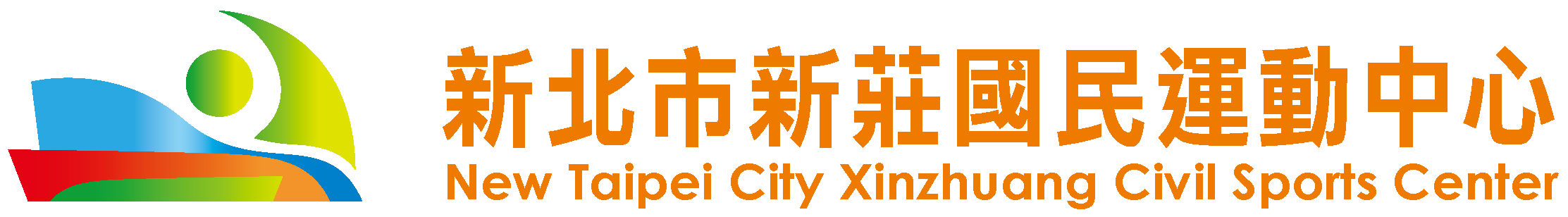 第一條：依據本運動中心管理辦法，凡使用各場地之個人或團體，均應遵守本規定。第二條：租借場地或舉辦活動之清潔費另計。第三條：租借人/單位如欲退租場地，須於每期開始前兩週到館辦理退租手續。第四條：租借人/單位使用本中心各場地應善盡維護之責，相關設備如有任何折損應照價賠償。第五條：使用本中心有下列禁止事項：1.場地內嚴禁吸煙、喝酒、吃檳榔、飲食及嚼食口香糖。2.禁止隨行兒童於場地內奔跑嬉戲。3.凡私人物品應自行保管（本中心設有付費型置物櫃）。4.未經本館許可禁止張貼、懸掛海報、旗幟、標語等。5.本館嚴禁非館方約聘教練私下進行任何教學相關活動。第六條：遇天災、颱風、地震等不可抗拒因素，經臺北市政府或人事行政局宣布停止上班上課時，本中心得隨時公告暫停場館使用，租借人/單位不得異議。第七條：未經本中心同意，不得擅自將場地轉租第三者使用。第八條：租用單位如有違反本辦法者，本中心得立即中止使用權利，租借人/單位不得異議，並不得要求退還剩餘租金。第九條：  嚴禁私人教學行為。第十條：本規範適用於本中心各場地包含:B1木棧道廣場、B1街舞廣場、B1溜冰場、R1戶外休閒廣場、R2景觀平台、2樓景觀台、2樓桌撞球區、2樓綜合球場、3樓兒遊室、3樓戶外平台、室內慢跑道區等等。第十一條:如有需租借場地，舉辦任何活動(如拍攝)，請洽二樓球館櫃檯   (電話:7728-8898轉206)。第十二條:本辦法如有未盡事宜得隨時修正並公告之。感謝您對新莊國民運動中心的支持，祝您有個美好的一天。